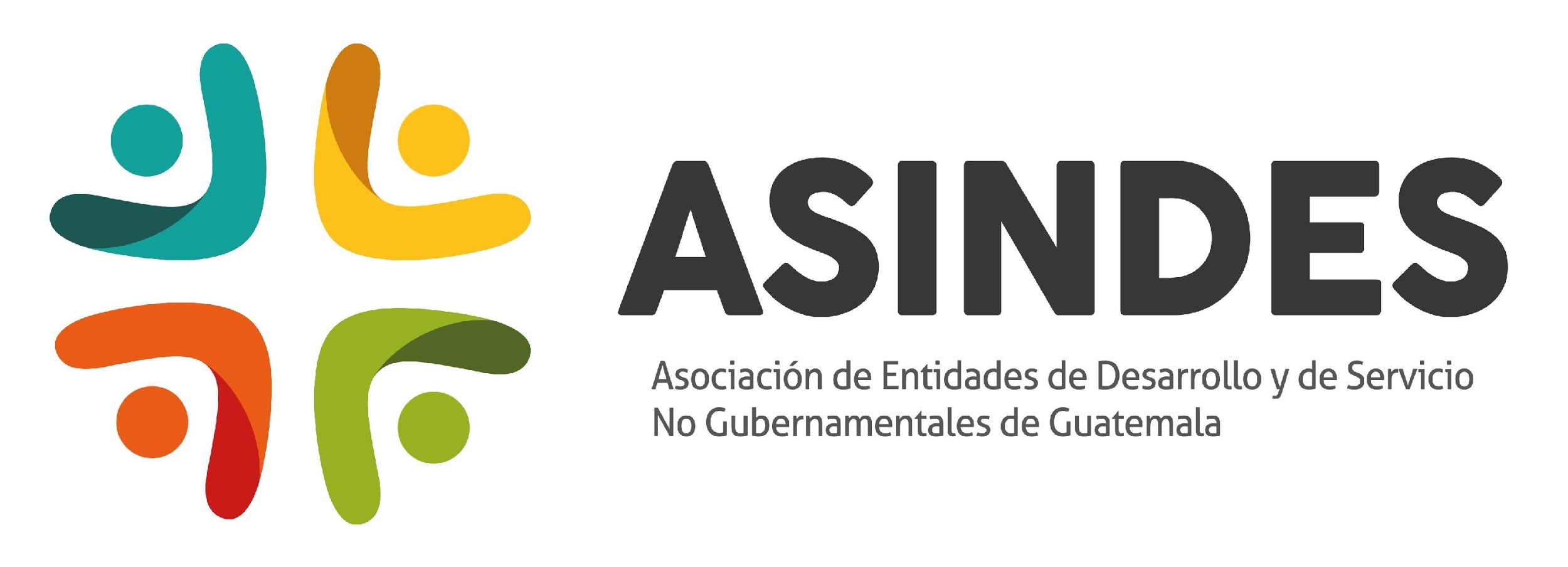 INTERÉS EN FORMAR PARTE DE UN VOLUNTARIADOASINDES es una Coordinadora que agremia asociaciones, fundaciones y ONG, todas organizaciones sin fines de lucro, si usted tiene interés en formar parte de algún voluntariado permítanos conocer mejor su interés. Favor lea completa las preguntas y responde de acuerdo a lo que se le solicita.  ¿Cómo se enteró de ASINDES? ¿Por qué le interesa hacer un voluntariado? ¿Tiene facilidad de viajar a algún departamento si fuera necesario? Nombre:                                                                                  Teléfono:Whatsapp:Correo electrónico:¿En qué área social está interesado en hacer su voluntariado? NiñezFacilitación de talleres o capacitación Construcción Traducción (indique en qué idioma)Apoyo de interpretación de señas AlfabetizaciónTareas administrativas Otro que no se encuentre dentro de las opciones, detalle cuáles son sus capacidades que quiere poner a disposición. Otra: indique por favor el área que es de su interés.  Su profesión es a nivel diversificado o universitario YO (nombre y apellido) estoy de acuerdo compartan mis datos con otras organizaciones del Sector ONG con fines específicos del voluntariado a realizar.  Nos pondremos en contacto con usted para darle una respuesta al respecto de su solicitud.  Coordinación de Comunicación y Capacitación